November 22, 2021President and MembersPittsburgh City CouncilCity of PittsburghDear President and Members:	We submit herewith a Resolution authorizing the Director of the Department of Finance to enter into a License Agreement with Giant Eagle, Inc., to allow the performance of pre-development due diligence investigations and site inspections on designated City property in order to facilitate the construction of a GetGo café and market in the Homewood and Larimer community.Therefore, we recommend this Resolution for your approval.					Sincerely,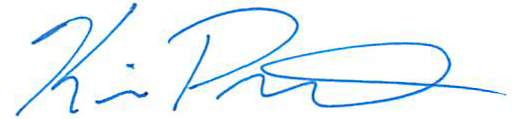 					Kevin Pawlos					Acting Director/TreasurerKP/AP/BJAttachmentscc:  Councilman R. Daniel Lavelle, Finance Chair – City Council       Brenda F. Pree - City Clerk